     ГОДИНА XII                         БРОЈ   6                     23. МАЈ              2019. ГОДИНЕАКТАОПШТИНСКОГ ВЕЋА	На основу члана 58. Закона о запосленима у аутономним покрајинама и јединицама локалне самоуправе („Сл. гласник РС“, број 21/2016 и 113/2017), члана 5. Уредбе о критеријумима за разврставање радних места и мерилима за опис радних места службеника у аутономним покрајинама и јединицама локалне самоуправе („Сл. гласник РС“, број 88/2016), члана 4. Уредбе о критеријумима за разврставање радних места и мерилима за опис радних места намештеника у аутономним покрајинама и јединицама локалне самоуправе („Сл. гласник РС“, број 88/2016), члана 63. Статута општине Љиг („Сл. лист општине Љиг“, број 4/19), Општинско веће општине Љиг, на предлог начелника Општинске управе Љиг дана 23.05.2019. године, усвојило је:П Р А В И Л Н И КO ИЗМЕНИ ПРАВИЛНИКА О ОРГАНИЗАЦИЈИ И СИСТЕМАТИЗАЦИЈИ РАДНИХ МЕСТАУ ОПШТИНСКОЈ УПРАВИ ОПШТИНЕ ЉИГЧлан 1.	Мења се члан 4. Правилника о организацији и систематизацији радних места у Општинској управи општине Љиг 01 Број: 06-25/17-11 од 14.12.2017. године и гласи: У Правилнику су систематизована следећа радна места:Члан 2.	Мења се члан 5. Правилника о организацији и систематизацији радних места у Општинској управи општине Љиг 01 Број: 06-25/17-11 од 14.12.2017. године и гласи:Укупан број систематизованих радних места у Општинској управи је 43 и то :1 службеник на положају, 34 службеника на извршилачким радним местима и 8  на радним местима намештеникаЧлан 3.	Мења се члан 17. Правилника о организацији и систематизацији радних места у Општинској управи општине Љиг 01 Број: 06-25/17-11 од 14.12.2017. године и гласи:	Правилник садржи радна места на положајима, извршилачка радна места и радна места на којима раде намештеници.Члан 4.	У члану 18. Правилника о организацији и систематизацији радних места у Општинској управи општине Љиг, поглавље Б) Основне организационе јединице – Одељење за финансије мења се тачка 34. и гласи:Опис посла: Врши проверу исправности књиговодствених докумената пре књижења. Врши унос (књижење) исправних књиговодствених докумената, даје обавештења пореским обвезницима о стању њихове пореске обавезе. Прима захтеве за издавање уверења о подацима из пореског књиговодства локалних јавних прихода. Обрађује захтеве  и припрема уверења. Припрема извештаје у вези пореског књиговодства локалних јавних прихода. Учествује у изради пореског завршног рачуна за локалне јавне приходе. Разматра и припрема одговарајући акт по захтевима за повраћај и прекњижавање средстава. Обавља и друге послове које му повери начелник Одељења или начелник Општинске управеУслови: средње четворогодишње образовање природно друштвеног смера, положен државни стручни испит, најмање три године радног искуства у струци, познавање рада на рачунару (MS Office пакет и интернет).Члан 5.	Остале одредбе Правилника о организацији и систематизацији радних места у Општинској управи општине Љиг 01 Број: 06-25/17-11 од 14.12.2017. године остају непромењене.Члан 6.	Правилник о измени Правилника ступа на снагу наредног дана од дана објављивања у ''Службеном гласнику општине Љиг''. ОПШТИНСКО ВЕЋЕ ОПШТИНЕ ЉИГ01 Број: 06-15/19-2			   ПРЕДСЕДНИКДраган Лазаревић, с.р.     23.мај   2019. године           *       Службени гласник  Општине Љиг        *        БРОЈ     6     	На основу члана 27. став 10. Закона о јавној својини („Службени гласник РС“ број 72/2011, 88/2013, 105/2014, 104/2016 – др. закон, 108/2016, 113/2017 и 95/2018),) и члана 63. Статута Општине Љиг („Службени гласник Општине Љиг“ број 4/19), Општинско веће општине Љиг, дана 23.05.2019 године, донело је:П Р А В И Л Н И К О ИЗМЕНИ ПРАВИЛНИКАО КОРИШЋЕЊУ СЛУЖБЕНИХ МОБИЛНИХ ТЕЛЕФОНАЧлан 1.	Члан 11. Правилника о коришћењу службених мобилних телефона 01 Број:02-18/2013 од 31.01.2014. године мења се и гласи:	Трошкови коришћења мобилног телефона који се плаћају на терет буџета Општине Љиг утврђују се у месечном износу без ПДВ-а за:председника Општине Љиг – 4.000,00 динарапредседника Скупштине Општине Љиг – 2.000,00 динаразаменика председника Општине Љиг – 4.000,00 динаразаменика председника Скупштине општине – 2.000,00 динараначелника Општинске управе –  3.000,00 динарасекретара Скупштине Општине –  2.000,00 динара,помоћника председника Општине – 2.000,00 динара,начелници одељења – 800,00 динара,запосленe – 350,00 динара	Саставни део овог Правилника је списак корисника мобилних телефона са исказаном висином дозвољеног лимита.Члан 2.	Остале одредбе Правилника о коришћењу службених мобилних телефона 01 Број: 02-18/2013 од 31.01.2014. године остају непромењене.Члан 3.Овај Правилник ступа на снагу даном објављивања у „Службеном гласнику Општине Љиг“.01 Број : 06-15/19-3ОПШТИНСКО ВЕЋЕ ОПШТИНЕ ЉИГПРЕДСЕДНИКДраган Лазаревић, с.р.    23.мај   2019. године          *       Службени гласник  Општине Љиг       *              БРОЈ     6    САДРЖАЈАКТА ОПШТИНСКОГ ВЕЋАПРАВИЛНИК О ИЗМЕНИ ПРАВИЛНИКА О ОРГАНИЗАЦИЈИ И СИСТЕМАТИЗАЦИЈИ РАДНИХ МЕСТА У ОПШТИНСКОЈ УПРАВИ ОПШТИНЕ ЉИГ ...................................... стране           1 – 3ПРАВИЛНИК О ИЗМЕНИ ПРАВИЛНИКА О КОРИШЋЕЊУ СЛУЖБЕНИХ МОБИЛНИХ ТЕЛЕФОНА .............................................. страна                 4           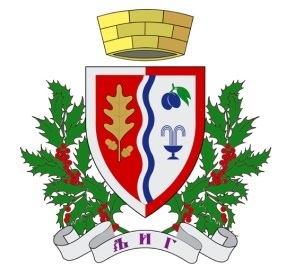 СЛУЖБЕНИ ГЛАСНИКОПШТИНЕ ЉИГ1.                                                                 Функционери - изабрана и постављена лица5 радних места5 радних местаСлужбеник на положају –I група1  радно место1 службеникСлужбеници - извршиоциБрој радних местаБрој службеникаСамостални саветник33Саветник1010Млађи саветник44Сарадник77Млађи сарадник--Виши референт910Референт--Млађи референт--Укупно:33 радних места34 службеникаНамештенициБрој радних местаБрој намештеникаПрва врста радних местаДруга врста радних местаТрећа врста радних местаЧетврта врста радних места45Пета врста радних места33Укупно:7  радних места8  намештеника	ЗвањеБрој радних местаБрој службеникаСлужбеник на положају – I група1 радно место1 службеникСлужбеник на положају – II група--Службеници - извршиоциБрој радних местаБрој службеникаСамостални саветник33Саветник1010Млађи саветник44Сарадник77Млађи сарадник--Виши референт910Референт--Млађи референт--Укупно:33 радно место34 службеникаНамештенициБрој радних местаБрој намештеникаПрва врста радних местаДруга врста радних местаТрећа врста радних местаЧетврта врста радних места45Пета врста радних места33Шеста врста радних местаУкупно:8  радних места8 намештеника Послови пореске евиденцијеЗвање: виши референтброј службеника: 22.